Дети входят в зал под муз «Маленькая страна»  с шариками в рукахДелают круг почета, становятся полукругом. Воспитатели по очереди представляют детей, тот кого назвали выходит в середину. Ведущий 1:Сегодня волненье сдержать невозможно:Последний ваш праздник в детском саду,На сердце у нас и тепло и тревожно,Ведь выросли дети и в школу идет.Ведущий 2: А как нелегко расставаться нам с вами,И вас из-под крылышка в свет выпускать.Мы стали родными, мы стали  друзьями,И лучше вас, кажется, не отыскать.                Представляем детей:  встречайте, наши выпускники!Перекличка.Праздник не простой у нас,Он бывает только раз,И сегодня в детский садГости к нам не зря спешат.Наш детский сад с утра украшен,Сегодня- праздник   выпускной,И мы гордимся садом нашимВедь он для нас, как дом родной.Сегодня день весенний, светлый,Такой волнующий для нас!Промчится лето незаметно,Нас встретит школа, первый класс.4. Из года в год пять лет подрядмы приходили в детский садВесёлые, довольные…Но миновали те деньки.Сегодня мы – выпускники,А завтра будем школьники.5.Куклы, мишки и петрушкиГрустно смотрят на ребят.До свидания, игрушки,До свидания, игрушки,До свиданья, детский сад.                Песня:» До свидания детский сад»6.Как весело, дружно мы в садике жили,Играли все дни на пролёт,Смеялись, и пели, и крепко дружили,И вот уже школа вас ждёт!7. Для Деда Мороза стихи мы читали,Когда приходил Новый   год,Весною мы птиц перелётных встречалиИ вот уже школа нас ждёт!8.Дошкольное детство умчалось куда-то,А время бежит   всё вперёд,Смотрите, как выросли наши ребята!И вот уже школа нас ждёт!9. Солнце лучиком весёлымВ окно радостно стучитИ гордимся мы сегодняСловом важным   «выпускник «!10.Скажем саду» До свиданья!»Ждёт нас школьная странаИ домашние заданья,И весёлые дела!Песня «Учат в школе»Ведущая 1: В большом плаванье от насОни уходят в первый класс.От всей души мы им сейчасДавайте скажем «В добрый час».Вед 2: Детство – это всегда сказочный мир, чудесаДети, да и мы, взрослые очень любим сказки.А вы любите сказки?Ведущая: К нам герои добрых сказокВ гости   в зал уже спешатЧтоб в страну чудесных знанийПроводить своих ребят.                     Под музыку входит Кот-ученый.Кот. Здравствуйте, я опять как всегда задержалсяПока ходил по своим сказочным деламИ как всегда опоздалВот и к вам на бал опоздал.Ведущая 2: Не волнуйтесь уважаемыйНаш праздник   только начинается.Посмотрите, сколько здесь радостных лиц собралось сегодня.Кот: Ну, тогда все в порядкеА вы меня узнали?Кот: Я – кот учёный из самого ЛукоморьяВот, пришёл проводить   вас в школу.И   проверить  готовы  ли вы  школьные науки изучатьГотовы? А  сейчас  и выясним                  Игра «Это я , это я, это вся моя семья»Танец «Леди Совершенство»Кот: Какие вы красивые леди, похлопаем ещё раз? Да…Ребята, скажите, а вы буквы   знаете? А читать умеете?Ведущая: Конечно, умеем, сейчас нам об этом расскажут…Стихи        Игра «Живые слова» ( составить слова: Родина, мама, школа,)Кот: ребята, скажите, а что вы еще делать умеете?(Ответы детей)А кто же вас этому научил?                         Песня: «Воспитатель»                 «Сюрприз» от Воспитателей                             Игра «Не зевай»                             Песня «Доброта»Кот: Желаю вам в школе   учиться отлично! Ну а сейчас разрешите проститься ( Кот уходит)Ведущая 1: Вы ходили в одну группу  несколько лет, но с этого момента ваши пути разойдутся.Ведущая 2: А давайте мы с вами сегодня немножко помечтаем, кем вы хотите быть, когда станете взрослыми.                               Сценка « Мечты»1 ребенок: У меня идут года, будет мне 17.Где работать мне тогда, чем заниматься?2 ребенок: Может в мэры ты пойдёшь? Хоть порядок наведешь!1 ребенок: Нет, хлопотно3 ребенок: Что ж иди-ка  в ГОРОНО, ждёт оно таких давно!1 ребенок: А зачем?4 ребенок: На работу оформляйся, в детский садик возвращайся.Будешь с детками  играть и зарплату получать.1 ребенок: А зарплата то какая?4 ребенок: Честно скажем, небольшая. Но зато почёт и слава1 ребенок: Ты подумала, вообще?Нервы ведь замучат!1 ребенок: А ответственность какая?Все: Вот такая! (показывают)1 ребенок: Нет, в детсад я не пойду, поспокойнее найду.5 ребенок: А я вот стану поваром, когда выросту большой.Буду всем варить   компоты и любимый суп с лапшой.6 ребенок: А я очень стать хочуТоп-моделью броской.Но бабуля говорит,Что они все «доски».7 ребенок: А я буду шоумен,Весь усатый, яркий.Буду колесо крутить,Получать подарки.8 ребенок: Шоуменом хорошо,А певцом быть лучше.Я бы  в Басковы пошел,Пусть меня научат!Все: Мы стихи вам прочитали,Хлопайте, старайтесь.Это вы нас воспитали,Вот и разбирайтесь!Ведущая 1: Вот такие мечты у наших ребят. Я думаю ,когда они повзрослеют, каждый из них найдет свою дорогу в жизни. И все у них будет хорошо.Ведущий 2:Ну, а мы  продолжаем наш праздникЯ вижу как нашим ребятамНе терпится показать все свои таланты.Они приготовили для Вас зажигательный танец.                   Танец «Ай будет круто».Ведущая 1: Сегодня, ребята, мы вас поздравляем,Вы в школу пойдете учиться, дружить,Успехов, здоровья  мы вам пожелаем,И свой детский сад  никогда не забыть!Ведущая 2: Вас, ребята, от души,Хотят поздравить малыши.Звучит весёлая музыка, в зал вбегают девочки младшей группы.1 Куколка.Я куколка-красавицаСмотрите на меня,Сегодня попрощатьсяНастало нам пара.2 Куколка.Вы сегодня не груститеЧаще в гости приходите,Будем мы без вас скучатьВсе вместе:Приходите, будем ждать.                                          Танец   «КУКОЛ»Ведущий 1: А ваши друзья-одногруппники расскажут вам свои пожеланияАмдзавгата  Чызджыты  кафтЗвучит музыка. Входит Семейка Лентяйкиных: Кол, Двойка и Ябеда.Кол: Мне кажется, мы на правильном пути! Посмотрите, сколько детей! Но для начала их надо развеселить. Здравствуйте, ребята! Громче! Не слышу! Молодцы! Веселее веселей!Ведущая: Да наши дети молодцы любят веселиться играть танцевать.                                Танец «Мальчиков»Двойка: Это тут выпускают в школу?Ведущая: Да, да, это наши дети идут в школу.Кол: Ну, я же говорил, моя интуиция меня еще никогда не подводила.Ведущая: Подождите, подождите, что-то я вас не узнаю.Двойка: Ой, а вам, милочка, вообще  не нужно ничего знать. Главное,что мы  здесь.Ведущая: А мы с вами где-то встречались?Кол: Возможно наши дорожки и пересекались.Ведущая: Так, ну не говорите загадками! Отвечайте уже, кто вы?Как же вы нас не узнали?Ведущая: Так, ну понятно. Ну а кто вы такие-то, представьтесь!Вместе: Да Лентяйки, мы! С острова Разгильдяев!Двойка: Я- Лентяйкина Двойка. Грациозна и красива, вся изогнута на диво.Украшаю я дневник, коль плохой ты ученик. Без меня никак  нельзя, все лентяи мне друзья.А это Кол- мойный муж.Кол: Я Лентяйкин   Кол – единый   друг.Двойка: Ну, а это наша дочурка – Ябеда. Все про   всех знает, все про всех расскажет!Кол: Еще и приврет немного.Двойка: Слышали мы, ребята, что вы выпускаетесь в школу. Вот мы  и  решили заглянуть  и дать, прошу  заметить  бесплатно, советы как весело провести время в школе.Кол: Мы с Двойкой много чему вас можем научить. Ну например, как тетрадки рвать, или как   книжки пачкать. А еще мы можем вас научить в футбол играть: как дашь ногой по портфелю и   сразу гол!Двойка: Точно-точно! А еще как можно уроки прогуливать ,можно товарищу дневник   двойками изрисовать, пусть  отнесет родителям и попугает!Ябеда: А ещё можно учительнице в сумочку лягушку подложить, пусть порадуется!Кол: Ребята, ну кто хочет теперь к нам на остров? Мы набираем новую партию двоечников!Двойка: Мы объявляем кастинг на лучшего двоечника.Ведущая: Как же это кастинг? Это что за безобразие? Вы чему детей учите?Кто вас вообще приглашал? Вы еще и хулиганите. А ну-ка уходите с нашего праздника! Вы нам не нужны!Кол: Ой-ой-ой, милочка, только не надо, не мешайте. У вас своя работа, у нас своя.Ведущая: Ну тогда вы хоть присядьте и посмотрите, что умеют наши детки.А потом уже и зазывайте на свой непонятный остров.Ведущая ставит столик и 2 стульчика, на столе тарелочка с 2 пирожками.                           Игра «Соберись в школу».          Двойка: Ну хватит, ваше время прошло, теперь и наше настало.Ведущая: Подождите, какое   время? Ну вас сюда  вообще  никто не приглашал!Кол: Вам же сказали, милочка, не мешайте работать!Двойка: Доча, объявляй! Ябеда встаёт на стульчик. Кастинг! Объявляется набор самых капризных, самых непослушных детей в школе без номера на острове Разгильдяев, доставка бесплатная.Двойка: Какая умница, ну вся в меня. Ну что, нет желающих?Кол: Ну ребята, соглашайтесь!  У нас вечное счастье! Соглашайтесь!Ведущая: Не поедем   мы на ваш остров, да, детки?Двойка: Не хотят они   к нам в школу. Пойдем, Колушек, ты мой. Других деток поищем.Ябеда: А я (стоит на стуле)Кол: Слезай доча, мы уходим! (детям ) Но к вам  мы еще вернемся !Ведущая: А наш праздник   близиться к завершению. Ну, какой же выпускной бал без красивого танца!                                        Танец «Вальс»Ведущая 1: Время летит и его не вернуть,Стали большими ребята.Ведущая 2: Мы звезды   зажгли, отправляем вас в путьПрощайтесь вы с детским садом!                             СТИХ - Алборов ДимаПожелания.Заведующей нашей спасибо за ДОМ,
В котором так дружно все вместе живём,
Пусть в садике нашем на все времена
Она будет главной, и только она!
Спасибо, Рита Графовна
Наш методист ей поможет во всём,
А мы в сентябре уже в школу пойдём,
Но будем всегда помнить праздники наши
И в школе об этом всем детям расскажем…
Спасибо, Рита Мурзаевна
Мы вспомним, как здесь танцевали и пели…
Без музыки мы бы так петь не сумели…
Теперь мы всегда музыкальными будем,
И ноты Людмилы никогда не забудем…Спасибо, Людмила Владимировна
Вы были нашими самыми-самыми…
Лучшими в садике воспита-мамами…
Вы нас учили самому нужному:
Как быть культурными, добрыми, дружными…
И мы к вам не раз ещё в гости придём:
Младших братишек, сестёр приведём.
Спасибо, Алене. Диане Ильиничне
Наши хорошае, добрая няня,
Вы неустанно всегда были с нами,
Вы нам ко сну расправляли кроватки
И замечали чумазые пятки…
Вы нас учили ложку держать,
Нос вытирать и кровать заправлять…
Мы, словно родные Вам дети и внуки,
Запомним навек ваши тёплые руки.
Спасибо, Марина Степановне
Мы скажем «Спасибо» Жанне нашей
Которая вкусно готовили нам
Борщи и салаты, рагу и солянки,
Котлеты, омлеты и запеканки,
И булки с изюмом, кисель и компот…
Спасибо за сытый и круглый живот.Спасибо тому, кто стирает бельё:
Постельное и полотенце моё.
Оно здесь сверкает, как снег, белизной,
Свежестью пахнет, как утро весной.
Спасибо, Норе и Мадине.
Вы незаметно всегда были рядом,
Следя за порядком своим зорким взглядом…
Мы вашу заботу о нас не забудем,
Большое спасибо за всё добрым людям.                                 Песня «Очень жалко расставаться »Вручение дипломов выпускникам. Ответное слово родителей.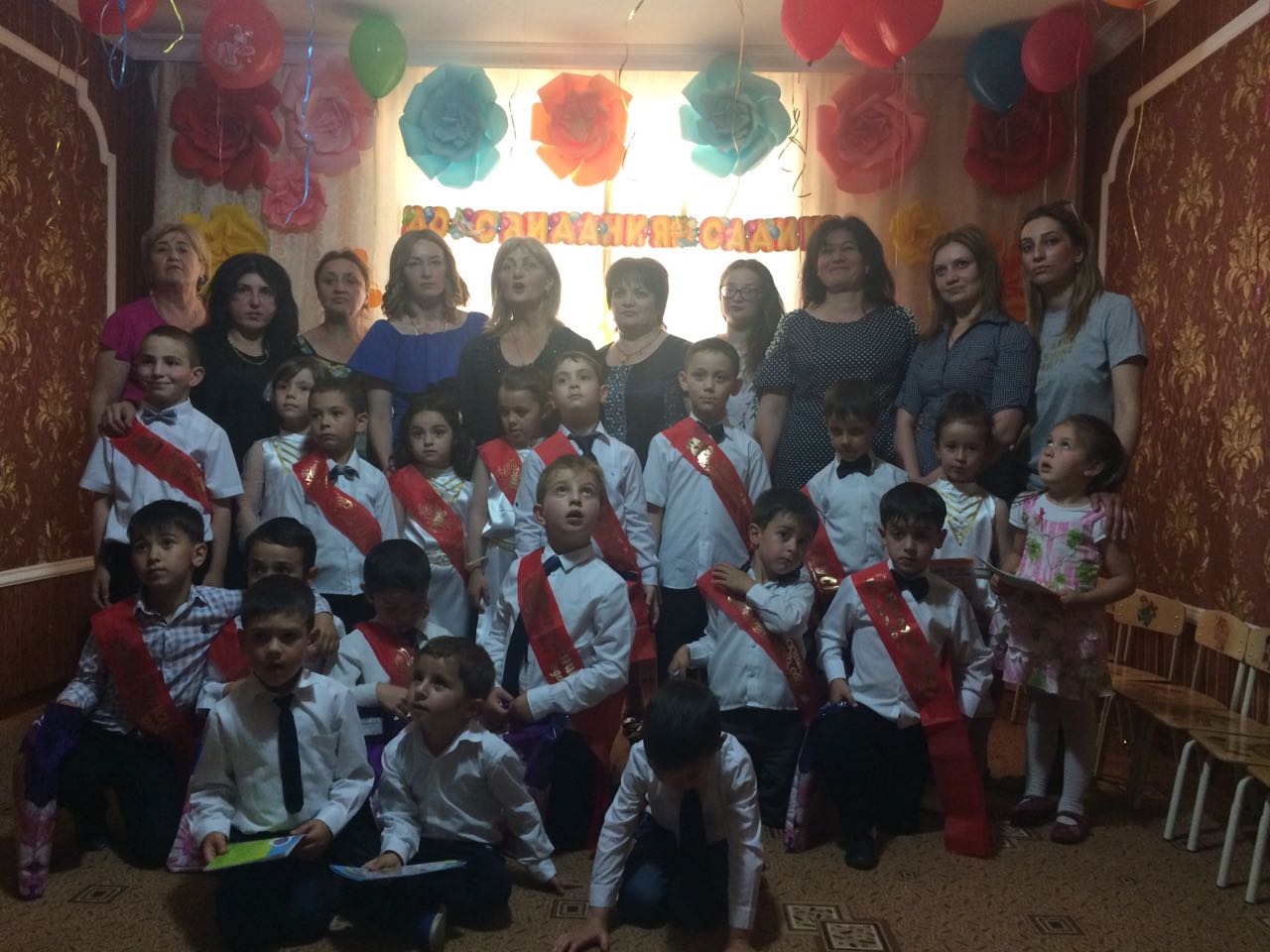 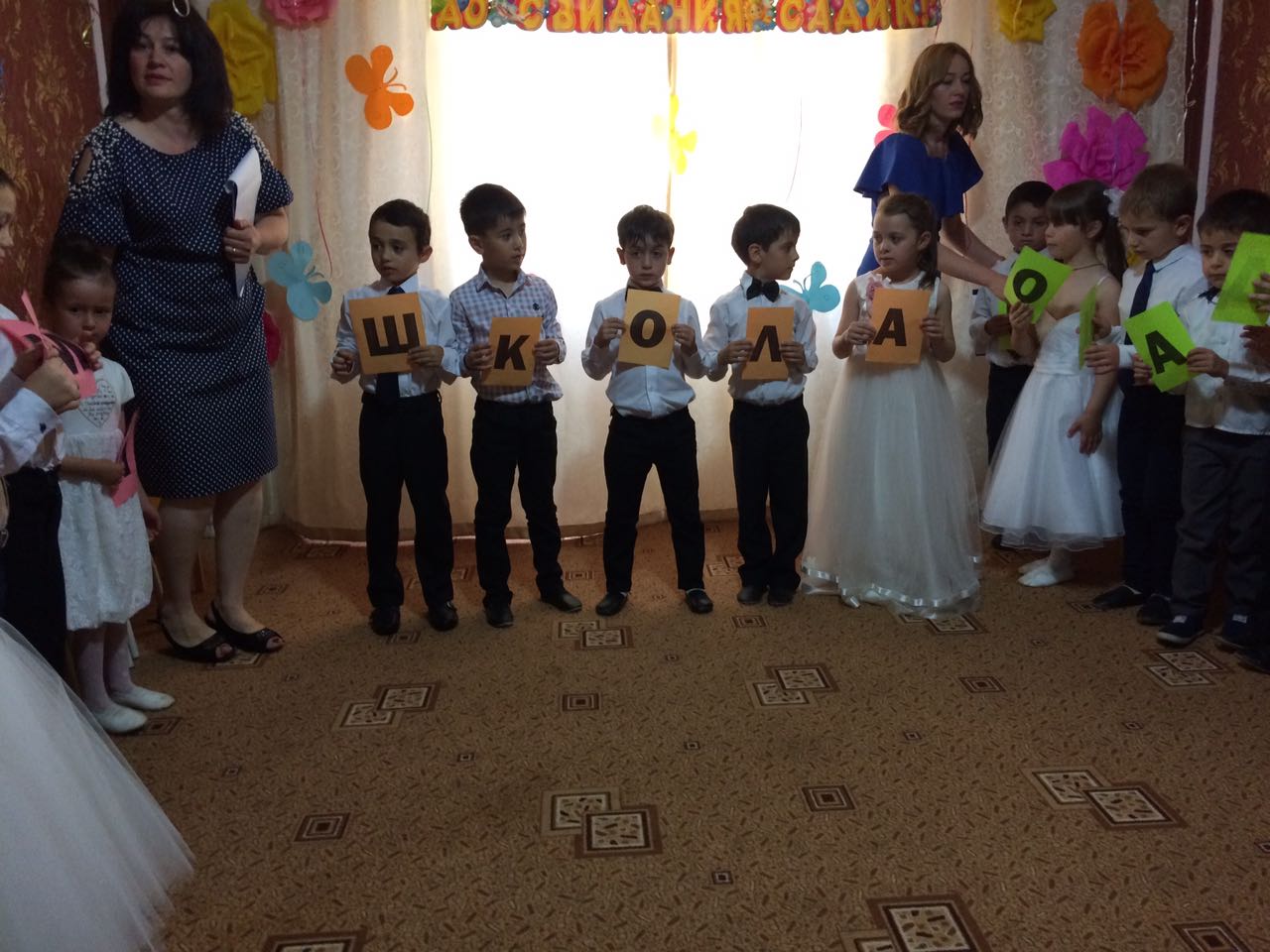 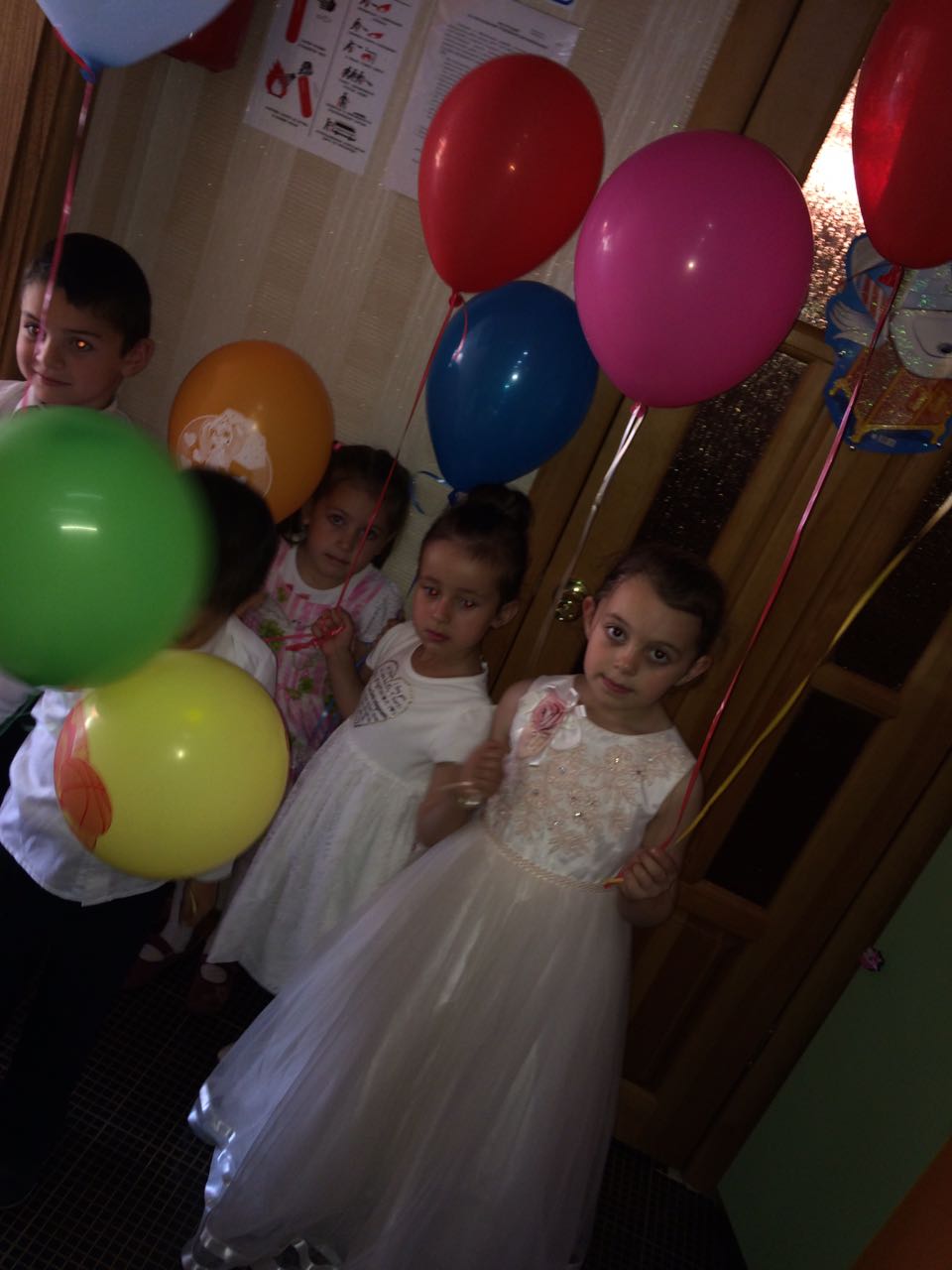 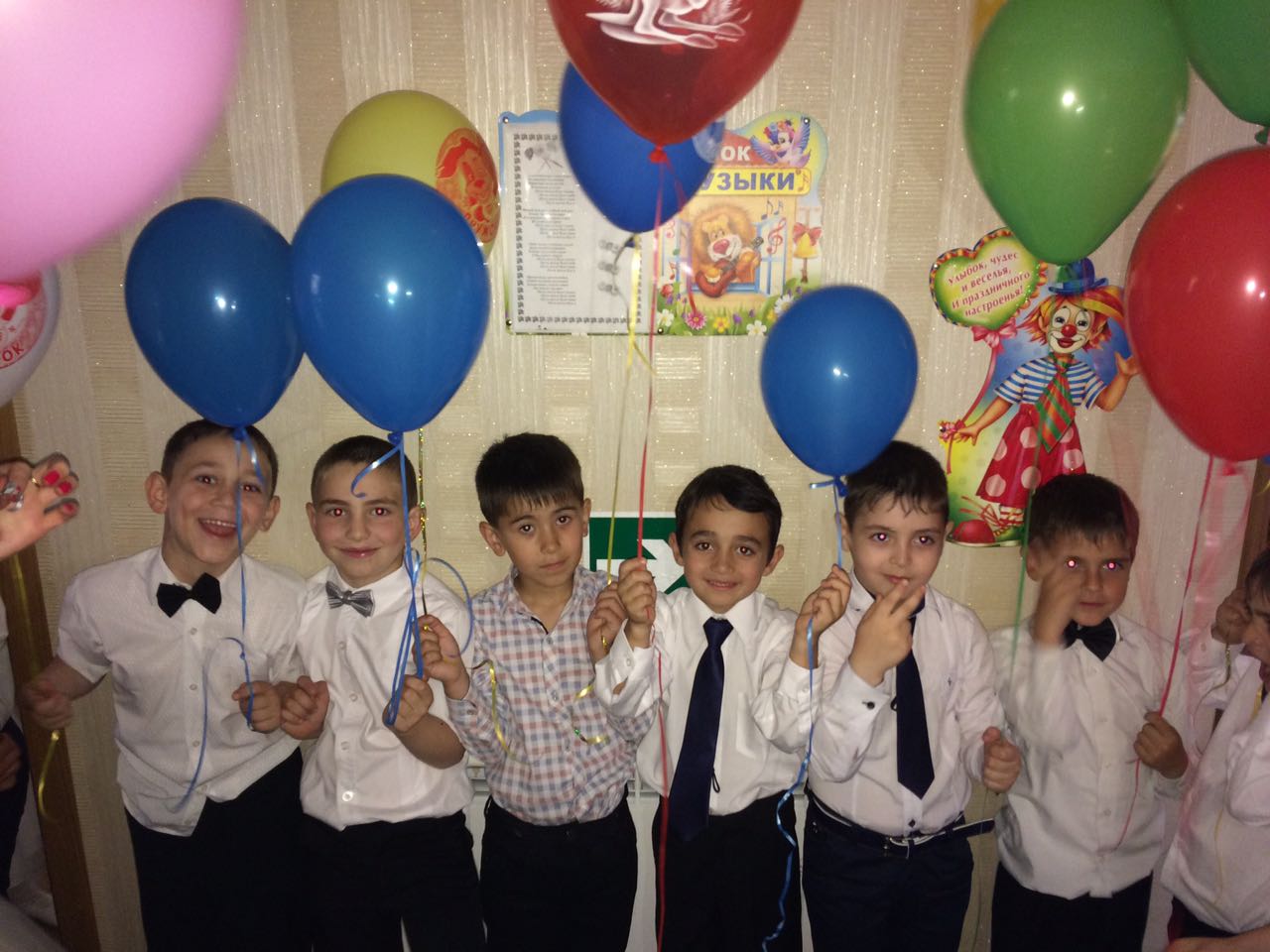 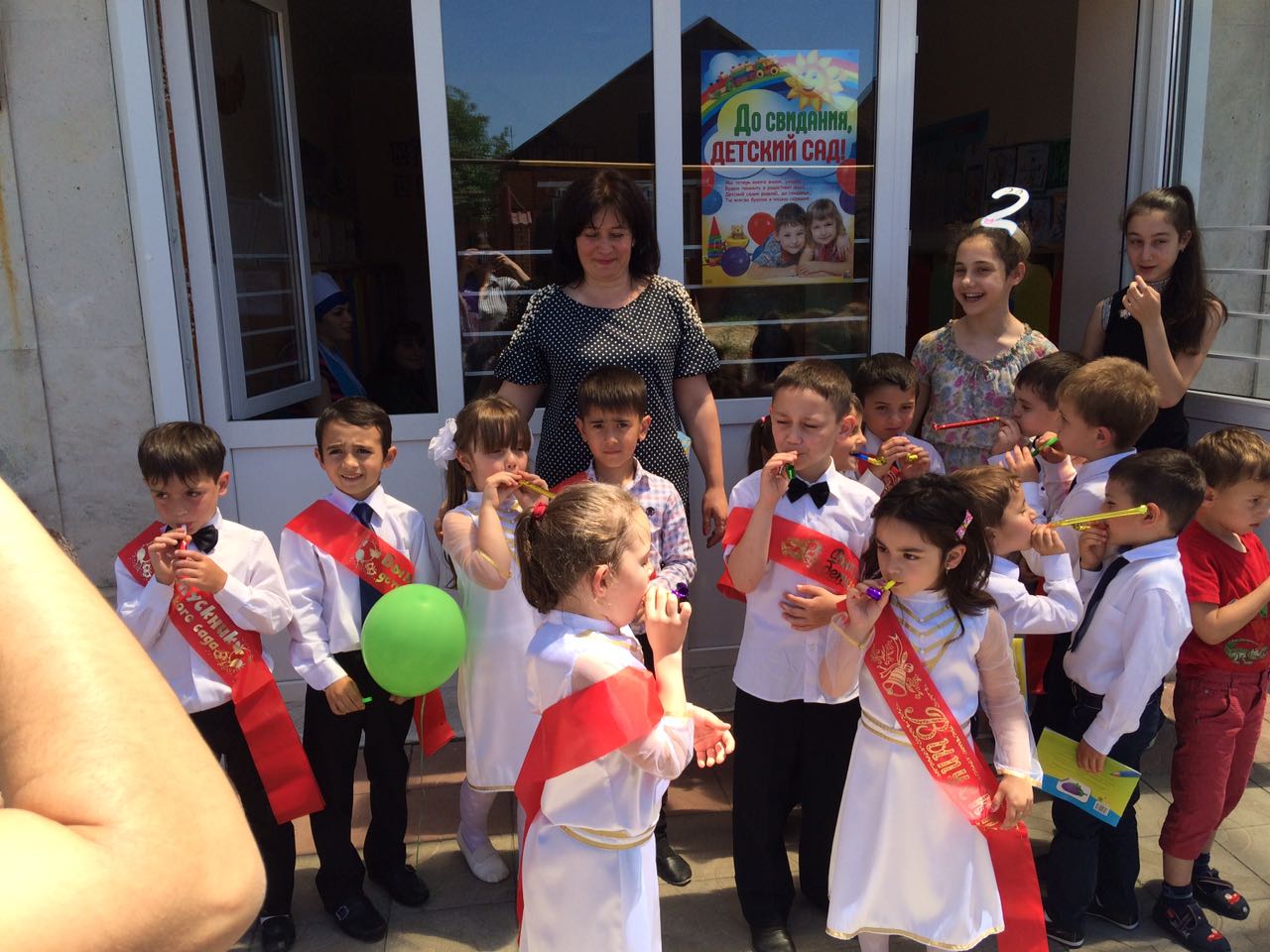 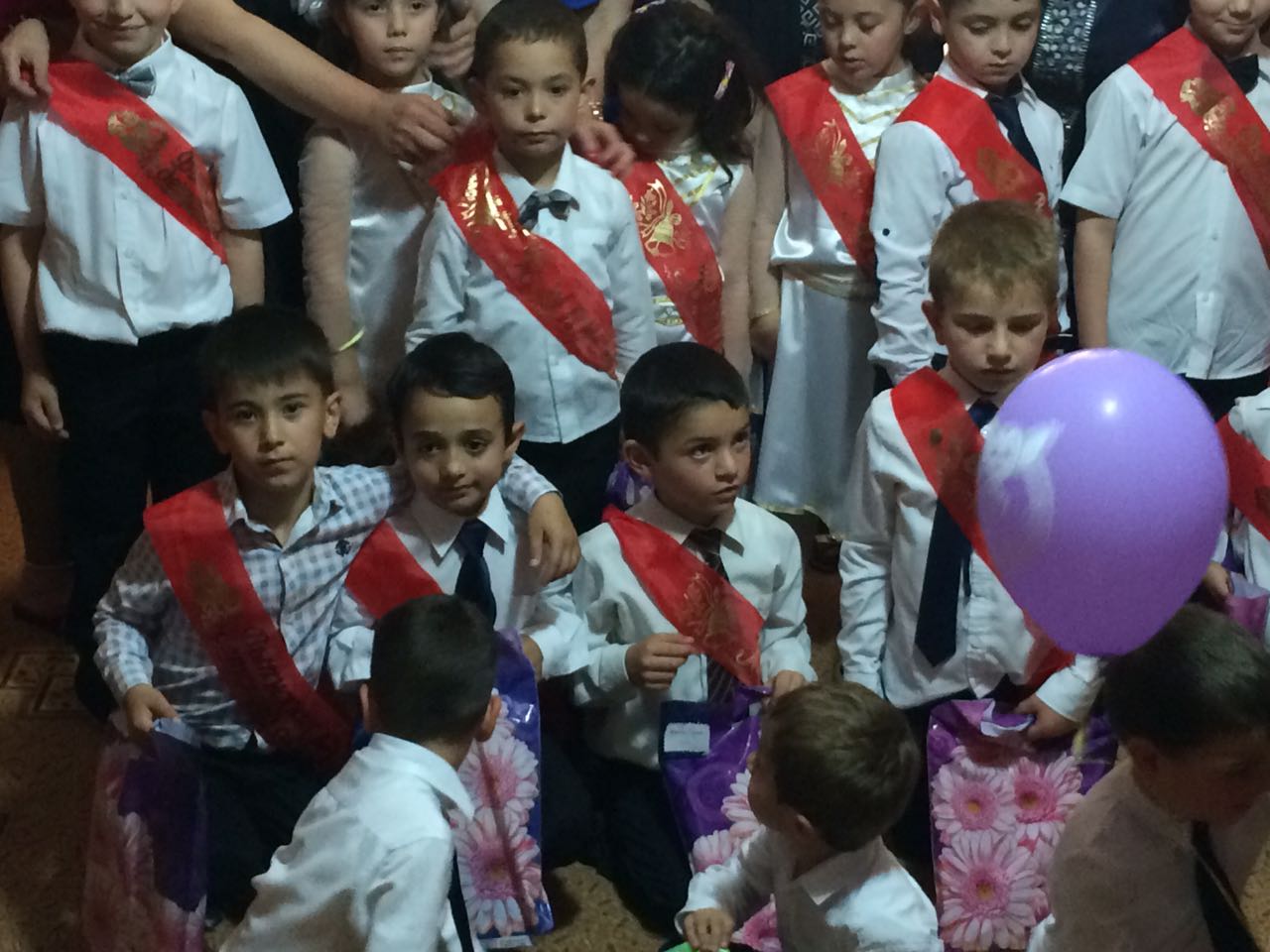 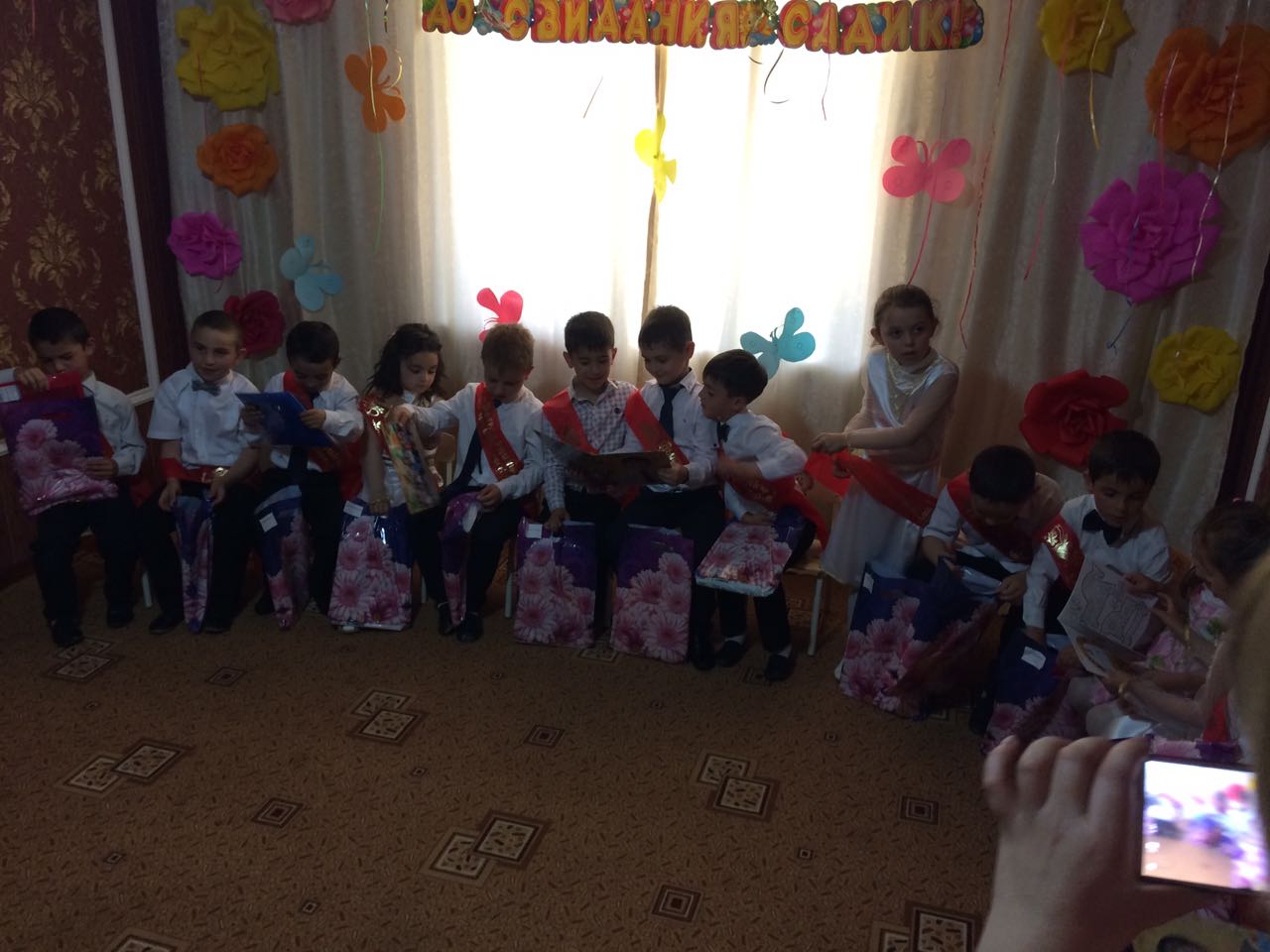 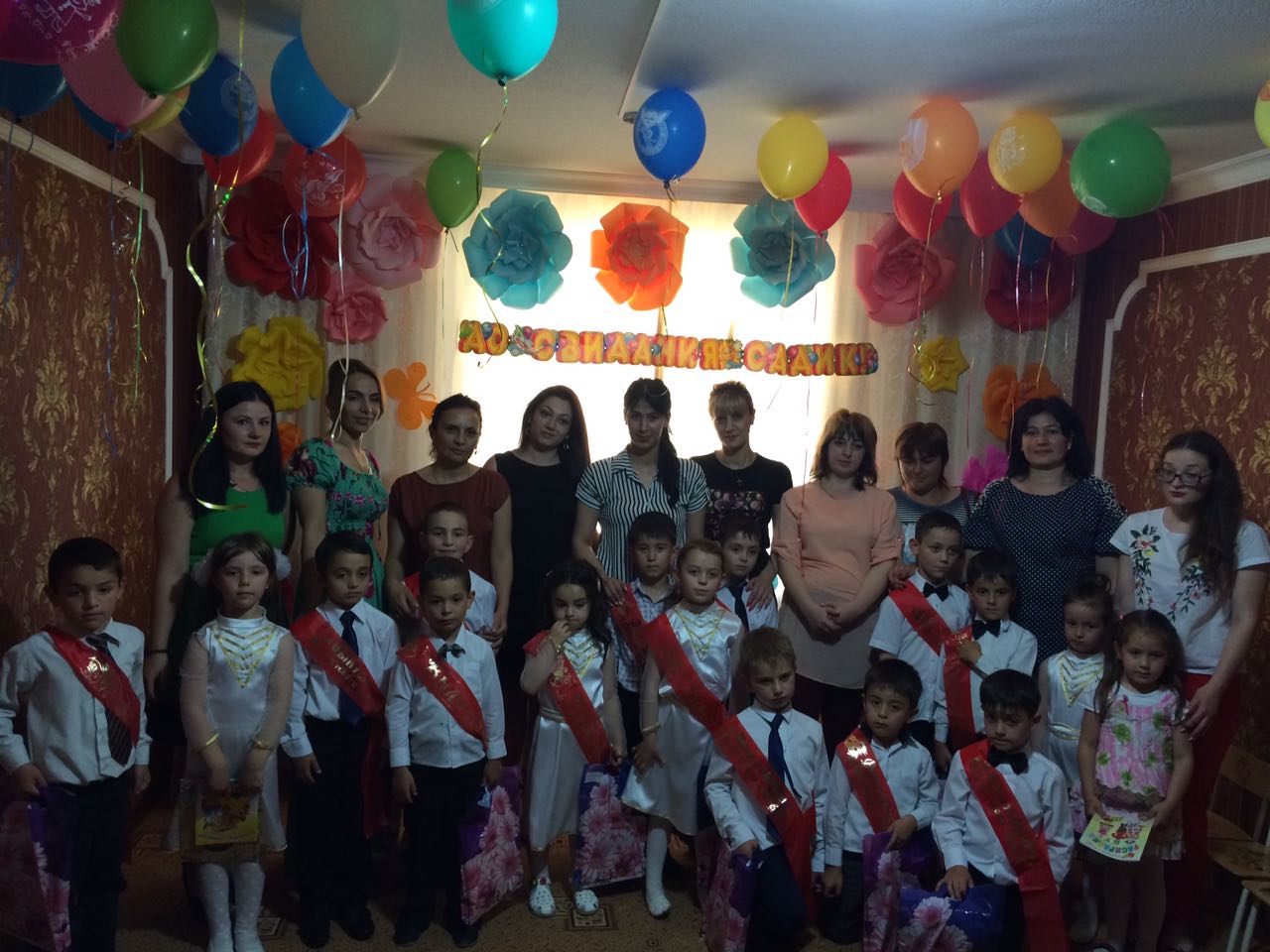 